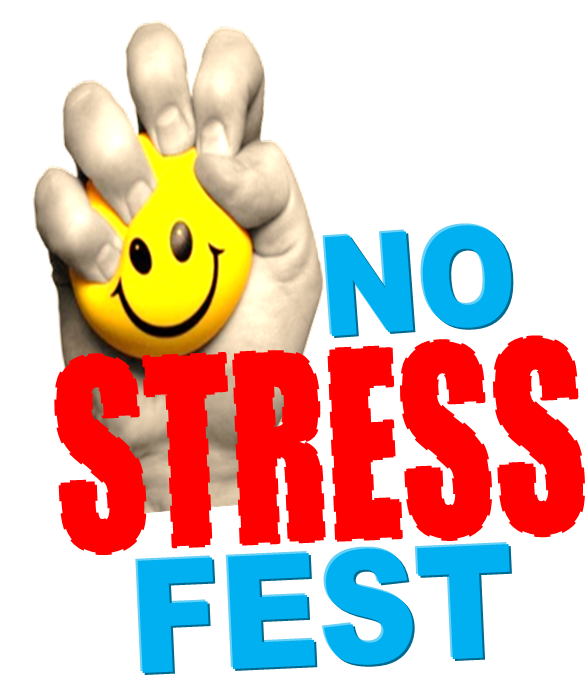 RegistrationRelaxation CornerStress-Less ZonePassport EventEnter to Win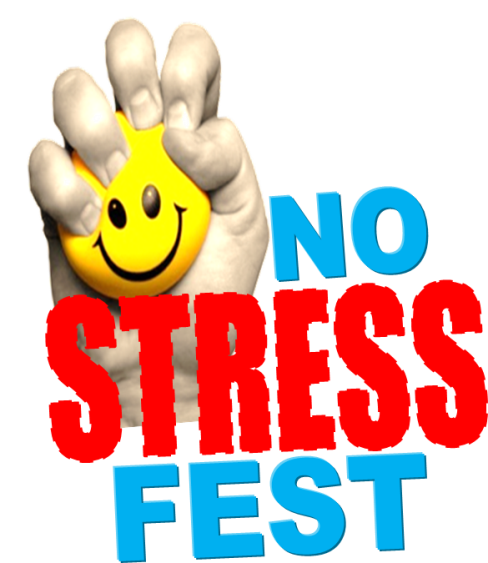 Please Wipe Equipment After UseBreastfeeding FriendlyBreastfeeding AreaPhoto Booth